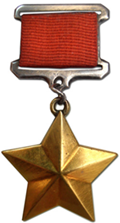 Шикунов Николай Павлович                   (1923 -1959)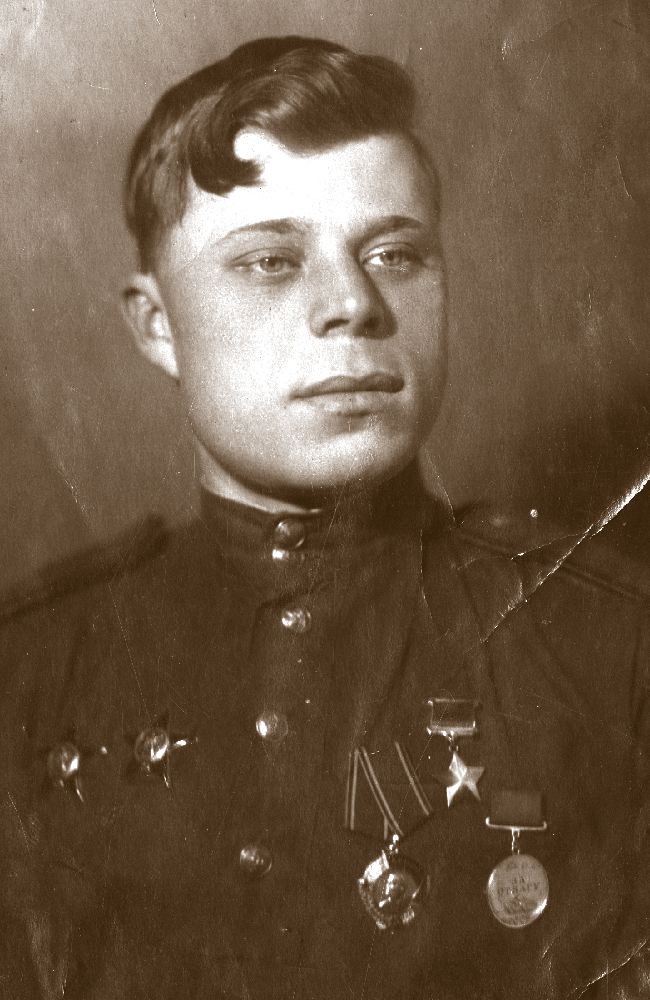 Николай Шикунов родился в 1923 году в селе Симанка Пензенской губернии. Умер в 1959 году в Боготоле.Окончил Киевское военное училище связи (1947).В 1924 году семья Шикуновых переехала в город Боготол (сейчас в Красноярском крае). Здесь Николай окончил шесть классов и поступил на работу в паровозное депо Боготола. В декабре 1941 года его призвали в Красную Армию. После двух месяцев учёбы и получения военной специальности связиста он был отправлен на фронт и уже в апреле 1942 года получил первое боевое крещение. Рядовой Николай Шикунов, телефонист 955-го стрелкового полка 309-й стрелковой дивизии (40-я армия, Воронежский фронт) отличился 22 сентября 1943 года при форсировании Днепра в районе хутора Монастырька Кагарлыкского района Киевской области.Из наградного листа: «Тов. Шикунов, выполняя задание командования по разведке и закреплению плацдарма на правом берегу реки Днепр, под сильным пулемётно-миномётным огнём противника, с группой стрелков переправился на правый берег Днепра. С ходу, несмотря на численное превосходство противника в живой силе и технике, атаковали его. Увлекая личным примером, тов. Шикунов первым ворвался в траншеи противника и огнём своего автомата уничтожил 19 немецких солдат и офицеров. Утром противник предпринял 4 ожесточённых контратаки численно превосходящими силами. Все они были отбиты. Тов. Шикунов проявил исключительную стойкость и героизм в рукопашной схватке, уничтожив до 17 солдат и 2 офицеров противника. Занятый рубеж обороны удерживался группой храбрецов до подхода основных сил». Звание Героя Советского Союза Николаю Шикунову было присвоено указом Президиума Верховного Совета СССР от 23 октября 1943 года.С марта 1944 года по 1947 год учился в Киевском военном училище связи, после чего продолжил службу в армии: командир телефонно-кабельного взвода, начальник связи дивизиона, инженер по эксплуатации средств связи зенитно-артиллерийского дивизиона.В июне 1958 года капитан Шикунов демобилизовался из рядов Советской Армии и вернулся в Боготол, снова стал работать в паровозном депо. 8 июня 1959 года он скоропостижно скончался от инфаркта.Именем героя в Боготоле названа улица. На проходной локомотивного депо в память о нём установлена мемориальная доска.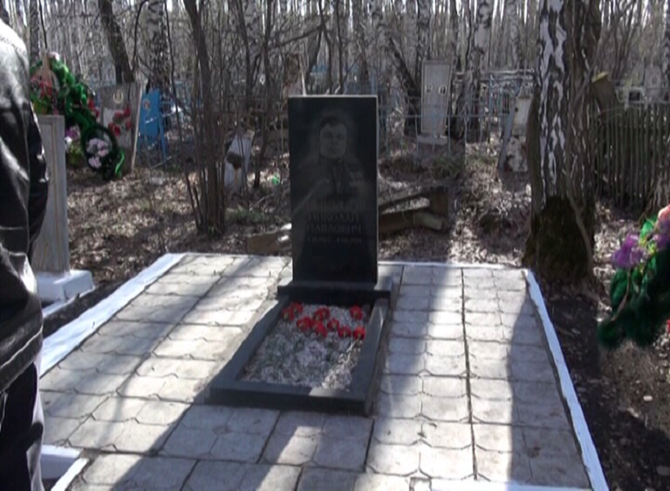    Награжден: медалью «Золотая Звезда» и орденом Ленина (23.10.1943), двумя орденами Красной Звезды (08.1943, 10.1943), медалями «За отвагу» (5.05.1943), «За боевые заслуги» (13.06.1956), «За победу над Германией».